WELCOME, STUDENTS OF ENGLISH 122!Here is your first set of learning opportunities. These are due by May 1st. On that day, at 10 am, I will be hosting a class discussion on Teams during which we will share our thoughts/ideas about these. Create a journal entry. You are living through a monumental historical event, and your memories of it will be valuable historical records in the future, even if only for your own loved ones. I know that many of you are probably keeping a journal already. I want you to share one entry with me. It does not have to be written; it can be a recording (video, audio, or both). I encourage you to be creative; use photographs and/or drawings to augment your writing, if that is the format you choose. Read the PowerPoint and the Word Doc on Marxist Theory. Finally, discuss two of the visuals at the end of the slide show through a Marxist lens in a short paragraph or several point form responses for each visual. Feel free to find a few visuals on your own to discuss instead of the ones I have included in the slides. Next week, we will be reading a short story through a Marxist lens, so this is a warm-up to that activity. Read the article by Rachel Giese at this link: https://www.macleans.ca/opinion/coronavirus-reveals-how-quickly-governments-and-corporations-can-find-money-when-they-want-to/ -and create a response. Your response should include: A brief summary of the article. Any bias you notice in the articleA discussion of two excerpts.Your reaction. Your response should be approximately one page in length. Tell me about your reading and/or viewing. In a few paragraphs, tell me about your current read and/or what you are currently viewing. What do you like, and/or dislike about it? Would you recommend it to others? Why/why not? I found it very difficult to concentrate for any length of time at the beginning of this period, but I am getting better at it every day.  I have put a few images on the next page of things I have been reading and viewing. Feel free to include images with your paragraphs as well.   WHAT I HAVE BEEN READING: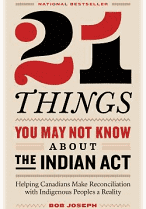 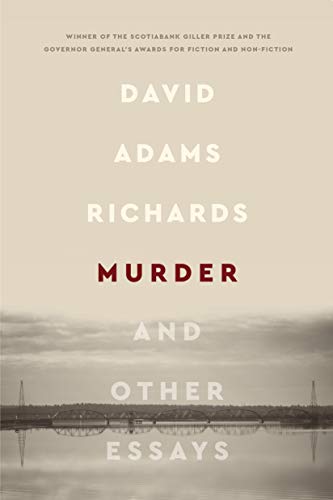 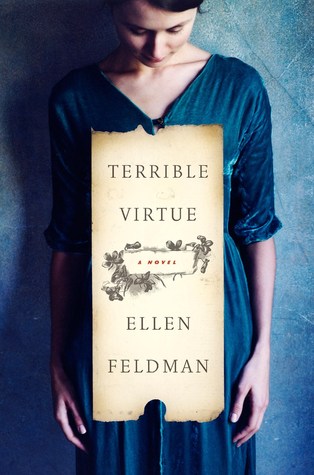 WHAT I HAVE BEEN VIEWING: 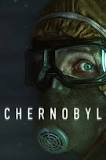 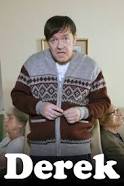 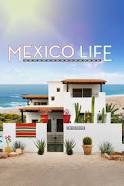 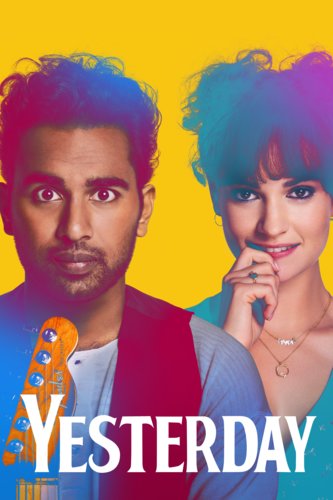 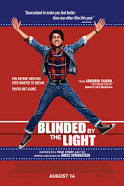 